INDICAÇÃO Nº 3551/2018Sugere ao Poder Executivo Municipal a possibilidade de disponibilizar caminhão de terra em via pública, onde tem instalado duas bocas de lobo (bueiro), entre as Ruas João pereira esquina com Jornalista Gustavo Riberio Escobar, defronte a um terreno particular, no bairro Cruzeiro do Sul, neste município. Excelentíssimo Senhor Prefeito Municipal, Nos termos do Art. 108 do Regimento Interno desta Casa de Leis, dirijo-me a Vossa Excelência para sugerir que, por intermédio do Setor competente, a possibilidade de disponibilizar caminhão de terra em via pública, onde tem instalado duas bocas de lobo (bueiro), entre as Ruas João pereira esquina com Jornalista Gustavo Riberio Escobar, defronte a um terreno particular, no bairro Cruzeiro do Sul, neste município. Justificativa:Este vereador foi procurado por moradores residentes nas imediações do endereço citado, mais precisamente pelo proprietário do terreno particular ao lado do nº 966, solicitando a possibilidade de disponibilizar caminhão de terra em via pública, onde tem instalado duas bocas de lobo (bueiro), entre as Ruas João pereira esquina com Jornalista Gustavo Riberio Escobar, defronte ao terreno particular, no bairro Cruzeiro do Sul, haja vista que, o terreno particular esta plainado, porem o local que serve de calçada, não esta no mesmo nível da rua, motivo esse se faz necessário tal solicitação. Plenário “Dr. Tancredo Neves”, em 12 de junho de 2.018.JESUS VENDEDOR-Vereador / Vice Presidente-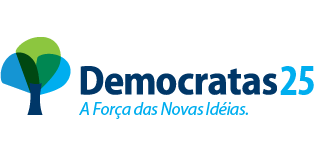 